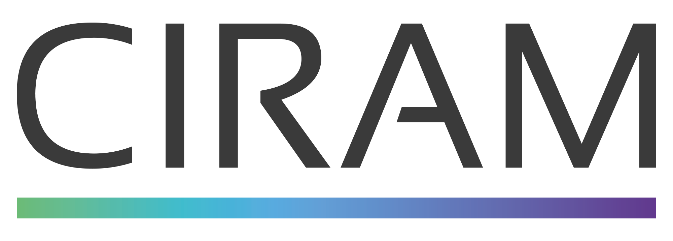 …  …  Cadres réservés à CIRAM (Frames reserved to CIRAM)Organisme (Institution)Organisme (Institution)Organisme (Institution)Personne référente (referring person)Organisme (Institution)Organisme (Institution)Organisme (Institution)N° de devis (quotation nº) :  N° de devis (quotation nº) :  N° de devis (quotation nº) :  N° de devis (quotation nº) :  Date de réception : Date de réception : Présence de non -conformité : O / NFacturationRapport (report)Rapport (report)FrançaisEnglishAnalyse (Analysis)C14TL/OSLMEB/EDXAutre (others)Commune, Département (Municipality, Country) :   Commune, Département (Municipality, Country) :   Commune, Département (Municipality, Country) :   Commune, Département (Municipality, Country) :   Commune, Département (Municipality, Country) :   Commune, Département (Municipality, Country) :   Commune, Département (Municipality, Country) :   Commune, Département (Municipality, Country) :   Commune, Département (Municipality, Country) :   Site :   Site :   Site :   Site :   Site :   Site :   Site :   Site :   Site :   Pollution & type : Pollution & type : Pollution & type : Pollution & type : Pollution & type : Pollution & type : Pollution & type : Pollution & type : Pollution & type : N° échantillon (Réservé CIRAM)Structure/US/Sample Id.Matériaux*(Materials*)Chronologie absolue présumée(Assumed absolute chronology)*Quantité minimum de matière requise pour une datation C14 par AMS(*Minimum amount of material required for C14 dating by AMS)Bio-inorganique (Bio-inorganic) : 2 gOrganique animal (Animal organic) : 2 gOrganique végétal (Vegetal organic) : 20 à 100 mg